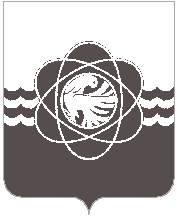 П О С Т А Н О В Л Е Н И Еот_20.07.2015 г.  № _770В соответствии с Порядком принятия решений о разработке муниципальных  программ муниципального образования «город Десногорск» Смоленской области, их формирования и реализации, утвержденным постановлением Администрации муниципального образования «город Десногорск» Смоленской области (далее – Администрация) от 09.12.2014 г. № 1443, в целях определения эффективности реализации программных мероприятий	Администрация муниципального образования «город Десногорск» Смоленской области  постановляет:1.Внести в муниципальную программу «Развитие образования в муниципальном образовании «город Десногорск» Смоленской области» на 2014-2020 годы, утвержденную постановлением Администрации «О внесении изменений в муниципальную программу «Развитие образования в муниципальном образовании «город Десногорск» Смоленской области» на 2014-2020 годы от 31.12.2014 г. №1554  (в редакции от 23.04.2015 г. № 411) (далее – Программа), следующие изменения: В Паспорте муниципальной Программы:Раздел «Объемы ассигнований муниципальной программы (по годам реализации и в разрезе источников финансирования) изложить в следующей редакции:«Общий объем финансирования Программы составляет 2 028 999 178,28 рублей, средства областного бюджета 1 353 764 116,00 рубля, в том числе:По годам реализации:- 2014 год –273 928 060,07 рублей, средства областного бюджета 178 299 583,00 рублей;- 2015 год – 290 361 643,21 рублей, средства областного бюджета 189 943 533,00 рублей;- 2016 год – 292 941 895,00 рублей, средства областного бюджета 197 104 200,00 рублей;- 2017 год – 292 941 895,00 рублей, средства областного бюджета 197 104 200,00 рублей;- 2018 год – 292 941 895,00 рублей, средства областного бюджета 197 104 200,00рублей;- 2019 год – 292 941 895,00 рублей, средства областного бюджета 197 104 200,00рублей;- 2020 год – 292 941 895,00 рублей, средства областного бюджета 197 104 200,00рублей;Объем финансирования Программы подлежит ежегодному уточнению».Раздел 4. Обоснование ресурсного обеспечения муниципальной Программы изложить в следующей редакции:«Ресурсное обеспечение реализации Программы осуществляется из средств областного, местного и федерального бюджетов.Общий объем финансирования Программы составляет 2 028 999 178,28 рублей, средства областного бюджета 1 353 764 116,00 рубля, в том числе:По годам реализации:- 2014 год –273 928 060,07 рублей, средства областного бюджета 178 299 583,00 рублей;- 2015 год – 290 361 643,21 рублей, средства областного бюджета 189 943 533,00 рублей;- 2016 год – 292 941 895,00 рублей, средства областного бюджета 197 104 200,00 рублей;- 2017 год – 292 941 895,00 рублей, средства областного бюджета 197 104 200,00 рублей;- 2018 год – 292 941 895,00 рублей, средства областного бюджета 197 104 200,00рублей;- 2019 год – 292 941 895,00 рублей, средства областного бюджета 197 104 200,00рублей;- 2020 год – 292 941 895,00 рублей, средства областного бюджета 197 104 200,00рублей;Объем финансирования обеспечивающей подпрограммы подлежит ежегодному уточнению».1.2.В Паспорте подпрограммы 1 муниципальной программы «Развитие дошкольного образования» муниципальной программы:1.2.1. Раздел: «Объемы ассигнований подпрограммы» изложить в следующей редакции:«Общий объем финансирования подпрограммы составляет 845 447 036,26 руб., в том числе:- средства областного бюджета – 473 793 127,50 руб.;По годам реализации:- 2014 г. - 120 816 799,26 руб., средства областного бюджета 68 786 427,50 руб.;- 2015 г. -120 233 717,00 руб., средства областного бюджета 65 030 200,00 руб.;- 2016 г.- 120 879 304,00 руб., средства областного бюджета 67 995 300,00 руб.;- 2017 г. – 120 879 304,00 руб., средства областного бюджета 67 995 300,00 руб.;- 2018 г. – 120 879 304,00 руб., средства областного бюджета 67 995 300,00 руб.;- 2019 г. – 120 879 304,00 руб., средства областного бюджета 67 995 300,00 руб.;- 2020 г. – 120 879 304,00 руб., средства областного бюджета 67 995 300,00 руб.Объем финансирования Программы подлежит ежегодному уточнению».          1.2.2. Раздел 4. Обоснование ресурсного обеспечения подпрограммы 1 муниципальной Программы изложить в следующей редакции:«Ресурсное обеспечение реализации основных мероприятий подпрограммы 1 муниципальной Программы осуществляется из средств областного и местного бюджетов.Общий объем финансирования подпрограммы составляет 845 447 036,26  руб., в том числе:- средства областного бюджета – 473 793 127,50 руб.;По годам реализации:- 2014 г. - 120 816 799,26 руб., средства областного бюджета 68 786 427,50 руб.;- 2015 г. -120 233 717,00 руб., средства областного бюджета 65 030 200,00 руб.;- 2016 г.- 120 879 304,00 руб., средства областного бюджета 67 995 300,00 руб.;- 2017 г. – 120 879 304,00 руб., средства областного бюджета 67 995 300,00 руб.;- 2018 г. – 120 879 304,00 руб., средства областного бюджета 67 995 300,00 руб.;- 2019 г. – 120 879 304,00 руб., средства областного бюджета 67 995 300,00 руб.;- 2020 г. – 120 879 304,00 руб., средства областного бюджета 67 995 300,00 руб.Объем финансирования подпрограммы подлежит ежегодному уточнению».1.3. В Паспорте подпрограммы 2 «Развитие общего образования» муниципальной программы: 1.3.1. Раздел: «Объемы ассигнований подпрограммы» изложить в следующей редакции: «Общий объем финансирования подпрограммы 2 муниципальной программы составляет  907 395 094,32 рублей, в том числе:- средства областного бюджета -   772 800 472,50 рублей;По годам реализации:- 2014 год –115 900 163,55 рублей, средства областного бюджета 94 921 772,50 руб.;- 2015 год – 129 384 270,77 рублей, средства областного бюджета 108 945 700,00 руб.;- 2016 год – 132 422 132,00 рублей, средства областного бюджета 113 786 600,00 руб.;- 2017 год – 132 422 132,00 рублей, средства областного бюджета 113 786 600,00 руб.;- 2018 год – 132 422 132,00 рублей, средства областного бюджета 113 786 600,00 руб.;- 2019 год – 132 422 132,00 рублей, средства областного бюджета 113 786 600,00 руб.;- 2020 год – 132 422 132,00 рублей, средства областного бюджета 113 786 600,00 руб.;Объем финансирования подпрограммы подлежит ежегодному уточнению».1.3.2. Раздел 4. Обоснование ресурсного обеспечения подпрограммы 2 муниципальной программы изложить в следующей редакции:«Общий объем финансирования подпрограммы 2 составляет  907 395 094,32 рублей, в том числе:- средства областного бюджета -   772 800 472,50 рублей;По годам реализации:- 2014 год –115 900 163,55 рублей, средства областного бюджета 94 921 772,50 руб.;- 2015 год – 129 384 270,77 рублей, средства областного бюджета 108 945 700,00 руб.;- 2016 год – 132 422 132,00 рублей, средства областного бюджета 113 786 600,00 руб.;- 2017 год – 132 422 132,00 рублей, средства областного бюджета 113 786 600,00 руб.;- 2018 год – 132 422 132,00 рублей, средства областного бюджета 113 786 600,00 руб.;- 2019 год – 132 422 132,00 рублей, средства областного бюджета 113 786 600,00 руб.;- 2020 год – 132 422 132,00 рублей, средства областного бюджета 113 786 600,00 руб.Объем финансирования Программы подлежит ежегодному уточнению».1.4. В Паспорте подпрограммы 3 «Развитие системы дополнительного образования в сфере образования» муниципальной программы: 1.4.1. Раздел: «Объемы ассигнований подпрограммы» изложить в следующей редакции: «Общий объем финансирования подпрограммы составляет 63 064 544,73 руб. По годам реализации:- 2014 год – 8 386 768,29 руб.;- 2015 год – 9 213 866,44 руб.;- 2016 год – 9 092 782,00 руб.;- 2017 год – 9 092 782,00 руб.;- 2018 год – 9 092 782,00 руб.;- 2019 год – 9 092 782,00 руб.;- 2020 год – 9 092 782,00 руб.1.4.2. Раздел 4. Обоснование ресурсного обеспечения подпрограммы 2 муниципальной программы изложить в следующей редакции: «Общий объем финансирования подпрограммы составляет 63 064 544,73 руб. По годам реализации:- 2014 год – 8 386 768,29 руб.;- 2015 год – 9 213 866,44 руб.;- 2016 год – 9 092 782,00 руб.;- 2017 год – 9 092 782,00 руб.;- 2018 год – 9 092 782,00 руб.;- 2019 год – 9 092 782,00 руб.;- 2020 год – 9 092 782,00 руб.Объем финансирования подпрограммы подлежит ежегодному уточнению».             1.5. Пункт 2.5. и строку «Итого по подпрограмме 1»; пункт 3.8. и строку «Итого по основному мероприятию 1 подпрограммы 2»; пункт 3.17. и строки «Итого по основному мероприятию 3 подпрограммы 2», «Итого по подпрограмме 2»; пункт 4.2. и строку «Итого по подпрограмме 3»; строку «Всего по муниципальной программе» Приложения №3 «План реализации программы «Развитие образования в муниципальном образовании «город Десногорск» Смоленской области» на 2014-2020 годы к постановлению Администрации муниципального образования «город Десногорск» Смоленской области от 31.12.2014 г. №1554  изложить в следующей редакции (прилагается).  2.Настоящее постановление разместить на сайте Администрации муниципального образования «город Десногорск» Смоленской области.Глава Администрации                                                                                     В.В. Седунков2 экз. в дело                                                                         Разослать:Исп. Овечкина Р.А.                                                             Комитет по образованию – 2                                            7-03-56                                                                                 Финуправление - 113.06.2015г.                                                                         ОЭ – 1Визы:В.В. Евсюкова            __________________                  «____»__________________2015г.М.Н. Иванов               __________________                  «____»__________________2015г.Л. И. Самута               __________________                  «____»__________________2015г.О.В. Романова            __________________                  «____»__________________2015г.О внесении изменений в муниципальнуюпрограмму «Развитие образования  в муниципальном образовании«город Десногорск» Смоленской области»на 2014-2020 годы